Principal Investigator:	Date Approved:This SOP applies to splash- or spray-generating procedures with human materials conducted outside of a biosafety cabinet (BSC). This SOP does not apply to working with samples known to be positive for human pathogens or obtained from infected individuals.Although an aerosol containment device (e.g., BSC) is preferred, it is not required for procedures with human materials that DO NOT create aerosols. However, a BSC must be used to provide protection from potentially infectious aerosols generated by procedures, such as vortex mixing, sonication, homogenizing, grinding, and blending. In the absence of an aerosol containment device, splash or spray protection is needed for the worker.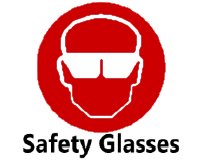 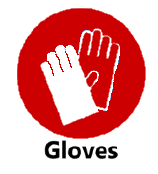 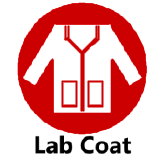 Don and doff PPE appropriate for procedures involving human materials Conduct all work with open containers behind a splash shieldPerform procedures that could create aerosols within a BSC (e.g., cell culture, tissue harvest, sonication, vortexing, homogenizing, etc.)Decontaminate instruments, equipment and work surfaces that have come into contact with human materials with an EPA-registered disinfectantDispose of items that have come into contact with human materials as biohazardous wasteDispose of sharps (e.g., needles, scalpels, syringes) as biohazardous sharps wasteWash hands with soap and water immediately after glove removal (see Hand Sanitation SOP)All work must be registered with and approved by the institutional Biosafety Committee, including an emergency response plan for exposuresIf samples are known to contain airborne-transmissible pathogens, work must be conducted in a biosafety cabinetThe laboratory must have a facility-specific Biosafety Manual or Exposure Control PlanBloodborne Pathogens training must be conducted on an annual basis: contact EHS BiosafetyA face shield and surgical mask (in addition to safety glasses) can be used in place of the splash shieldConsult with EHS Biosafety if it is unclear whether a procedure creates aerosolsAdditional PPE (e.g., double gloves) may be required for certain proceduresReduce or eliminate sharps and glass (consult with EHS Biosafety for safer alternatives)Follow post-exposure procedures for an exposure and contact EHS at 801-581-6590 within 12 hoursUniversity of Utah Exposure Control PlanBiosafety Cabinet (BSC)Enclosed, ventilated laboratory workspace that protects the worker from aerosolsBiohazard Waste Container(s)Solid, sharps and/or liquid waste containers, as appropriate, compliant with medical waste handling requirementsDisinfectantEPA-Registered Disinfectant (see Decontamination and Disinfection SOP)Splash ShieldPlexiglas or other shield that separates open containers of hazardous materials from the user and behind which work can be conducted